السيد الأستاذ الدكتور / محب الشرباصي وكيل الكلية لشئون التعليم والطلابتحية طيبة وبعدنحيط علم سيادتكم بأنه بعد حصر التكليفات البحثية المرفوعة من طلاب الفرقة الثالثة من ايميلات الجامعة وايميلات خارجية للطلاب وكان المتخلفون عن ارسال التكليفات البحثية على النحو التالي:-وتفضلوا بقبول وافر الشكررئيس كنترول الفرقة الثالثة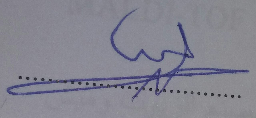 ا.د./ نبيل عزازمالشعبةالطلاب المتخلفونرقم الجلوس1الهندسة الزراعية-------------------------2العامةندى عاطف محمد حافظ3المحاصيل-----------------------4البساتين-----------------------5انتاج الحيوان--------------------------6انتاج الدواجن---------------------------7الالبان-------------------------8الصناعات----------------------------9وقاية النبات-------------------------------10الارشاد-----------------------11الاقتصاد------------------------12امراض النبات------------------13الاراضي----------------------